Sts. Peter & PaulEvangelical Lutheran ChurchLutheran Church-Missouri SynodFounded-1917 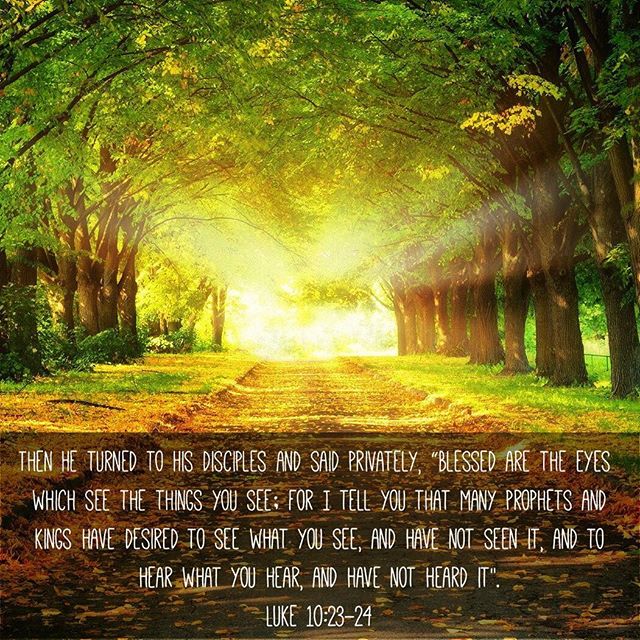 September 3, 2023  699 Stambaugh Ave.Sharon, Pennsylvania 16146“I was glad when they said to me, Let us go to the house of the LORD!”Psalm 122:1Sts. Peter & Paul Evangelical Lutheran Church, LC-MS THE THIRTEENTH SUNDAY AFTER TRINITYSeptember 3, 2023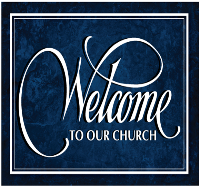 A special welcome to our guests this day! If you would like more information about The Lutheran Church - Missouri Synod, or this congregation, please speak with Pastor Deal or an Elder after the service.Members & Guests:  Don’t be embarrassed if your children make noise during the worship service, all children do.  We encourage families to worship together but, if you feel the need, there are pews in the rear of the Church which are reserved for young families on both sides of the sanctuary. There is also a quiet room available to you, located next to the sanctuary (formerly the Pastor’s office), where you would be able to follow along with the service. Today’s service includes the Sacrament of Holy Communion.  If during this past year, you have not worshipped with us and been communed, we respectfully ask that you do not partake of this sacrament this day before first speaking with Pastor Deal.  If visiting from a sister congregation of the LC-MS and are in good standing, please inform Pastor Deal of your desire to commune prior to the service.   If wishing to receive a blessing during communion, please approach with your arms crossed.  CONTACT INFORMATIONPastor Deal:  pastordeal@saintspeterandpaul.net or 724-347-3620 (opt. 2)Church Office:  church@saintspeterandpaul.net or 724-347-3620 (opt. 3)Secretary’s Office:  Please see bulletin information for this week’s days/times.Silent prayer before worship Father of mercy and might, open my ears and my heart to Your Holy Word.  Give me the assurance that through Christ I have forgiveness, life and salvation.  In Jesus’ name.  Amen. Confession and AbsolutionOpening Hymn:  LSB #876 “O Blessed, Holy Trinity”StandThe sign of the cross may be made by all in remembrance of their Baptism.InvocationP	In the name of the Father and of the T Son and of the Holy Spirit.C	Amen.Exhortation	Hebrews 10:22; Psalm 124:8; Psalm 32:5P	Beloved in the Lord! Let us draw near with a true heart and confess our sins unto God our Father, beseeching Him in the name of our Lord Jesus Christ to grant us forgiveness.P	Our help is in the name of the Lord,C	who made heaven and earth.P	I said, I will confess my transgressions unto the Lord,C	and You forgave the iniquity of my sin.Silence for reflection on God’s Word and for self-examination.Confession of SinsP	O almighty God, merciful Father,C	I, a poor, miserable sinner, confess unto You all my sins and iniquities with which I have ever offended You and justly deserved Your temporal and eternal punishment. But I am heartily sorry for them and sincerely repent of them, and I pray You of Your boundless mercy and for the sake of the holy, innocent, bitter sufferings and death of Your beloved Son, Jesus Christ, to be gracious and merciful to me, a poor, sinful being.Absolution	[John 20:19–23]P	Upon this your confession, I, by virtue of my office, as a called and ordained servant of the Word, announce the grace of God unto all of you, and in the stead and by the command of my Lord Jesus Christ I forgive you all your sins in the name of the Father and of the T Son and of the Holy Spirit.C	Amen.Service of the WordIntroit	Psalm 74:1–2, 19b, 21b; antiphon: vv. 20a, 21a, 22a, 23a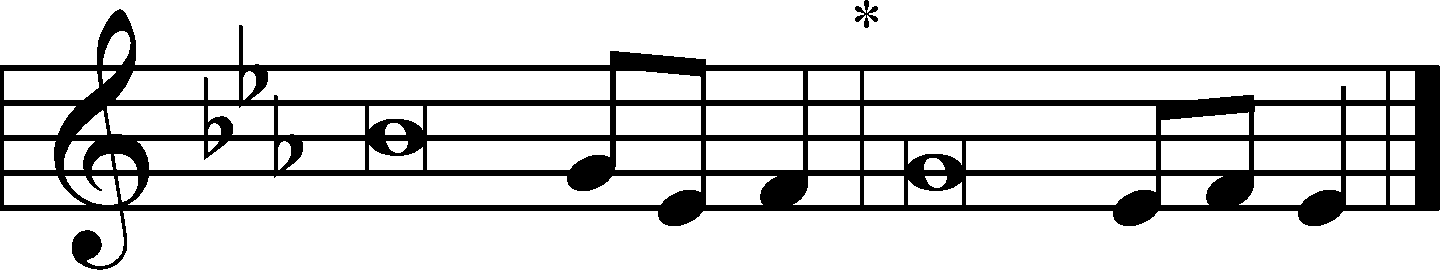 Have regard for the covenant, | [O Lord];*
	let not the downtrodden turn | back in shame.
Arise, O God, de- | fend your cause;*
	do not forget the clamor | of your foes.
O God, why do you cast us off for- | ever?*
	Why does your anger smoke against the sheep of your | pasture?
Remember your congre- | gation,*
	which you have pur- | chased of old,
which you have redeemed to be the tribe of your | heritage!*
	Remember Mount Zion, where | you have dwelt.
Do not forget the life of your poor for- | ever.*
	Let the poor and needy | praise your name.
Have regard for the covenant, | [O Lord];*
	let not the downtrodden turn | back in shame.
Arise, O God, de- | fend your cause;*
	do not forget the clamor | of your foes.Gloria Patri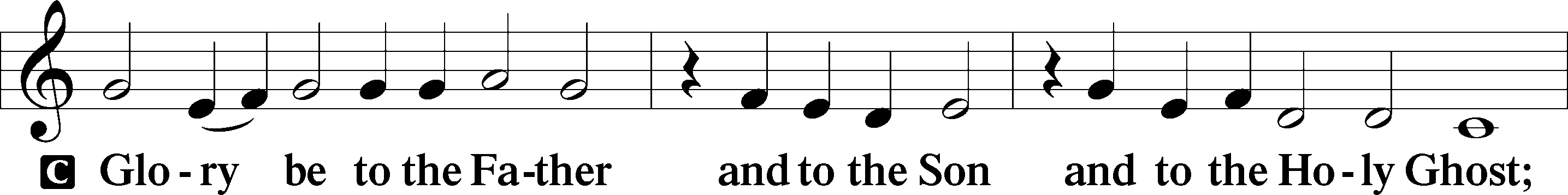 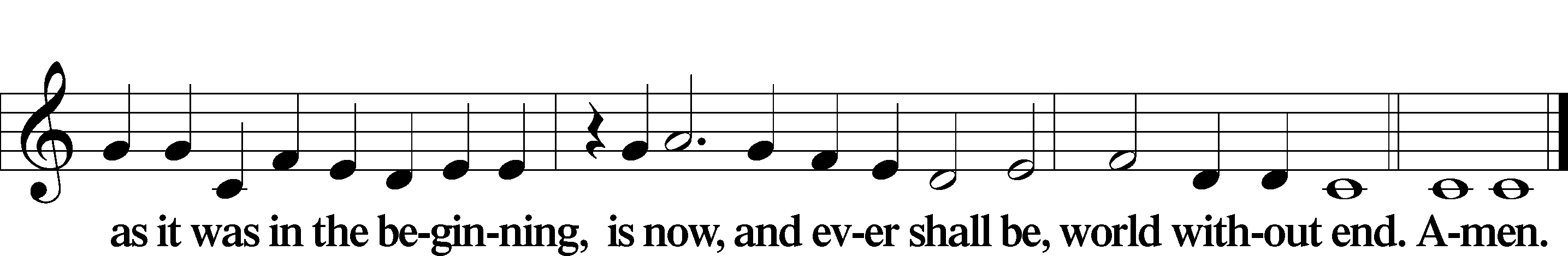 Kyrie	Mark 10:47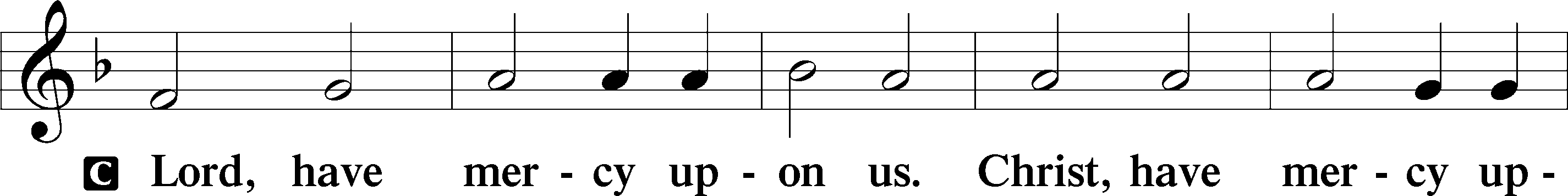 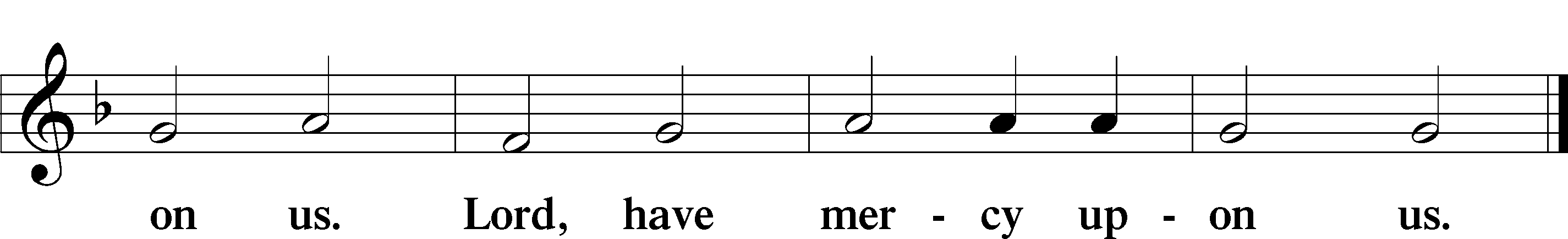 Gloria in Excelsis	Luke 2:14; John 1:29P	Glory be to God on high: 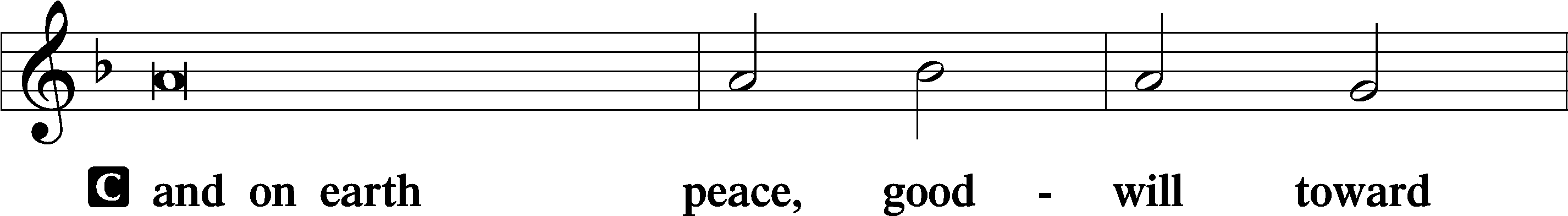 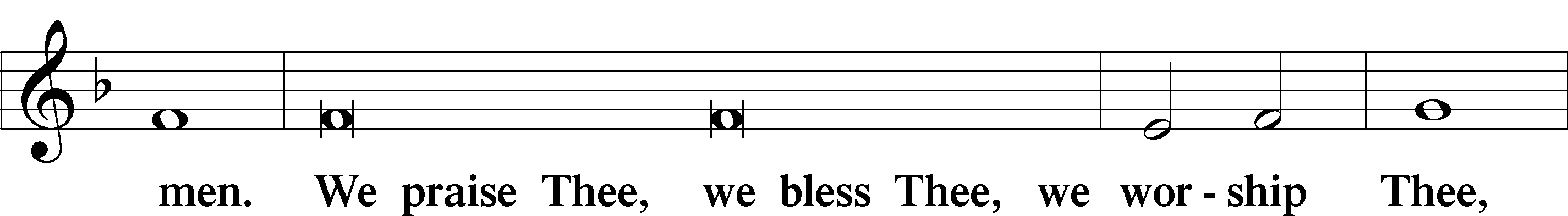 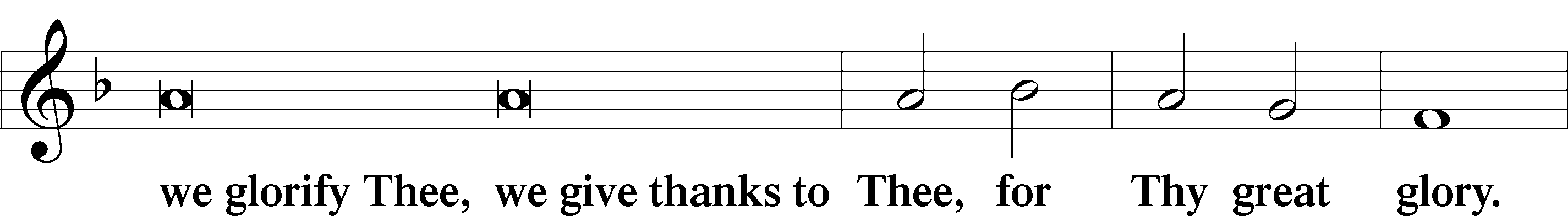 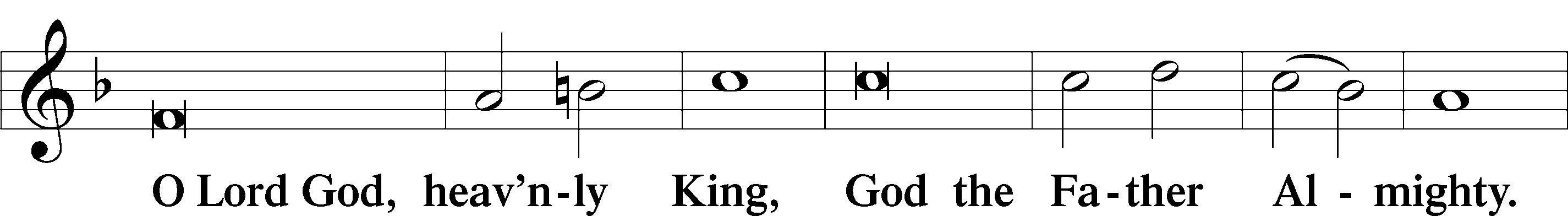 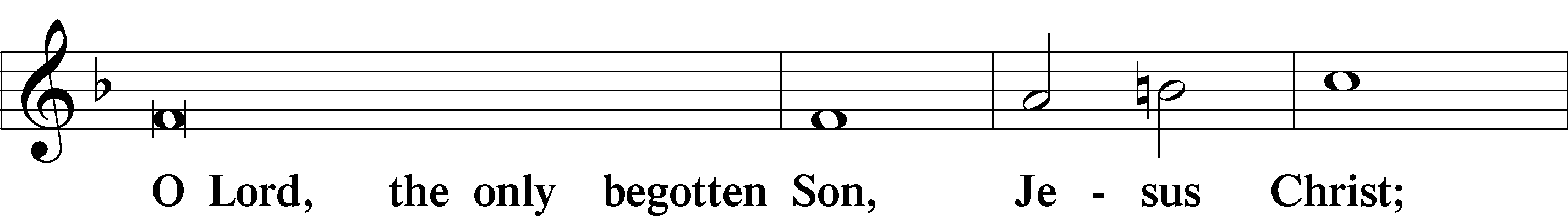 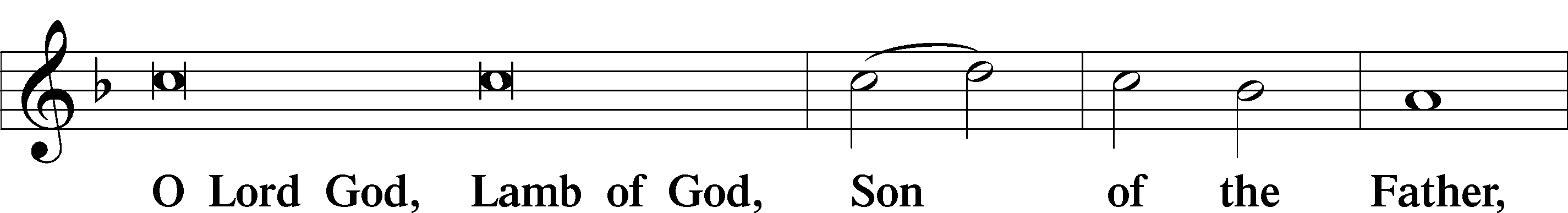 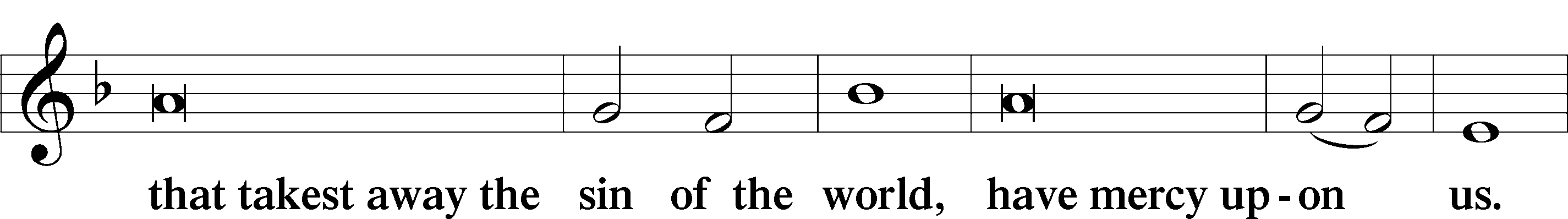 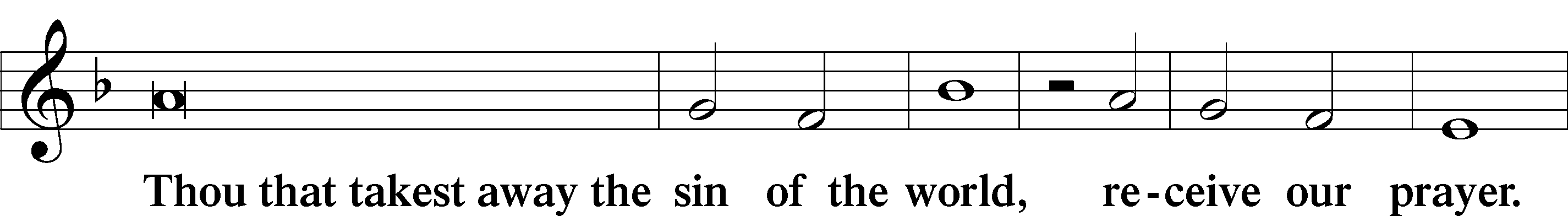 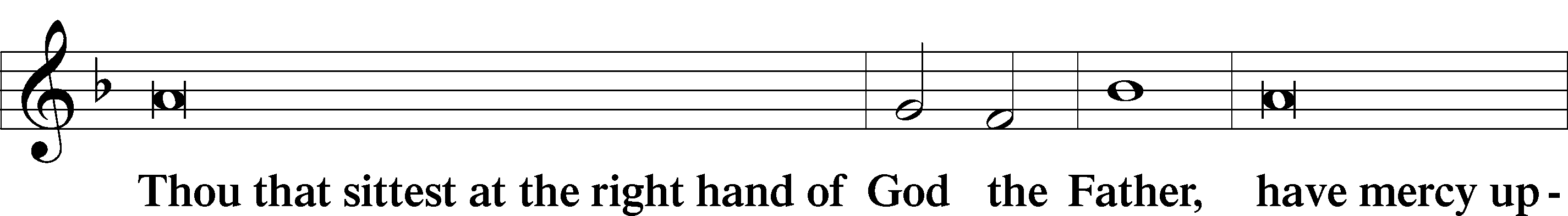 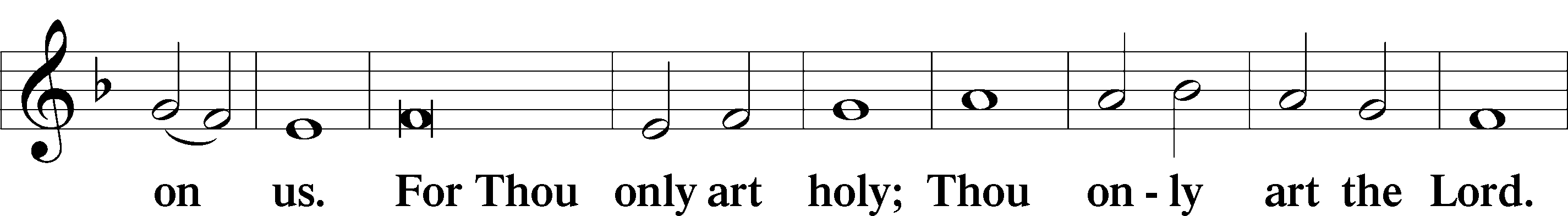 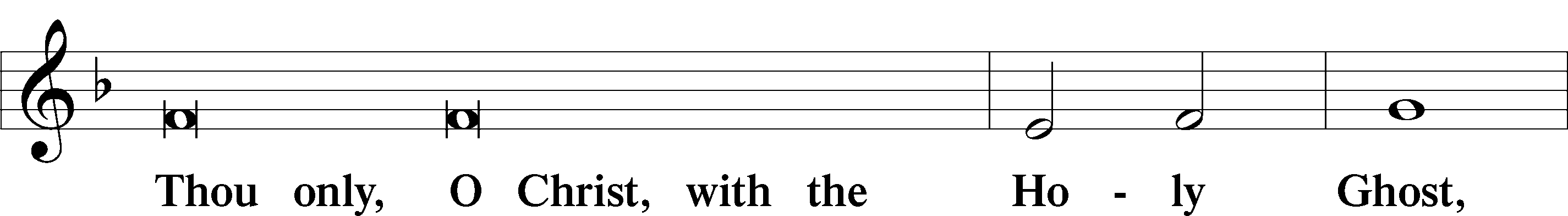 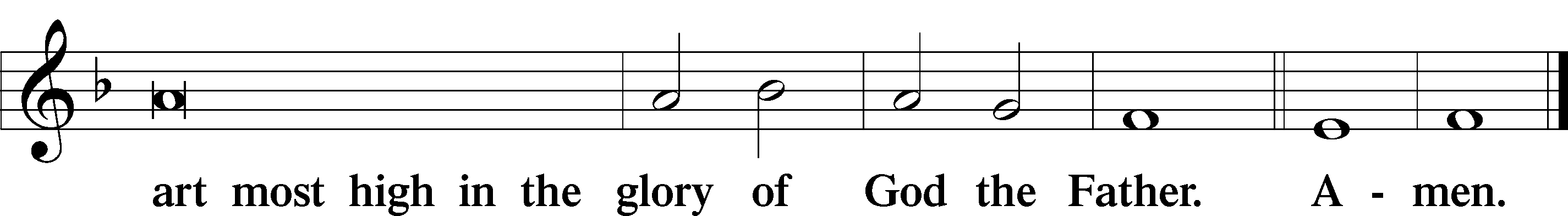 Salutation and Collect of the Day: Trinity 13P	The Lord be with you.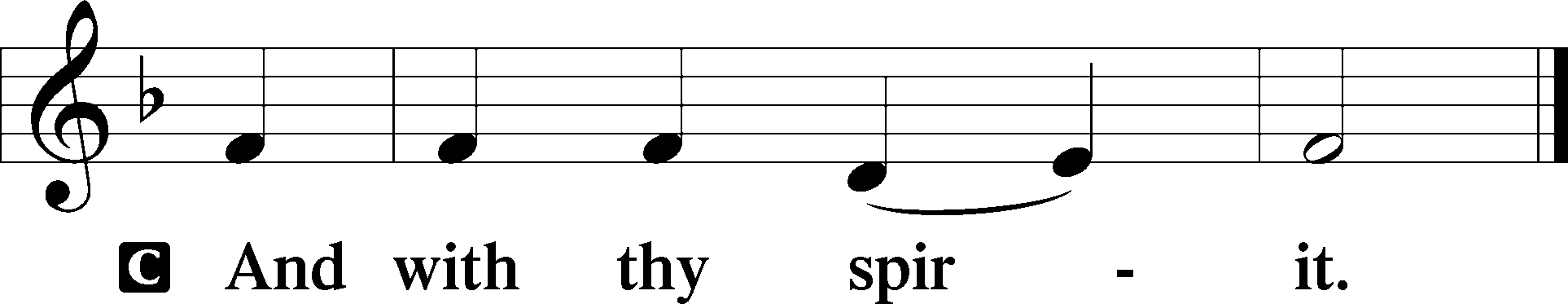 P	Let us pray.Almighty and everlasting God, give us an increase of faith, hope, and charity; and that we may obtain what You have promised, make us love what You have commanded; through Jesus Christ, Your Son, our Lord, who lives and reigns with You and the Holy Spirit, one God, now and forever.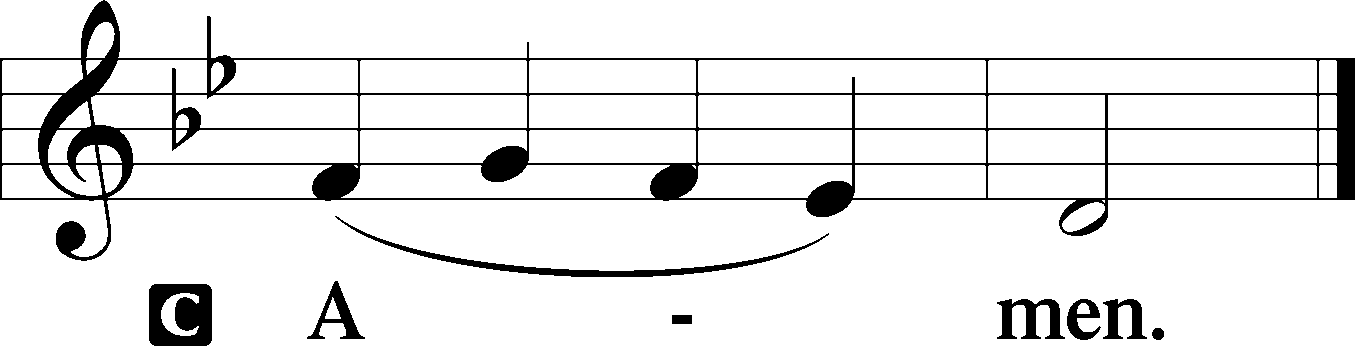 SitProphecy: Leviticus 9:9-18 (NKJV)Thus says the Lord God: “When you reap the harvest of your land, you shall not wholly reap the corners of your field, nor shall you gather the gleanings of your harvest. And you shall not glean your vineyard, nor shall you gather every grape of your vineyard; you shall leave them for the poor and the stranger: I am the Lord your God. You shall not steal, nor deal falsely, nor lie to one another. And you shall not swear by My name falsely, nor shall you profane the name of your God: I am the Lord. You shall not cheat your neighbor, nor rob him. The wages of him who is hired shall not remain with you all night until morning. You shall not curse the deaf, nor put a stumbling block before the blind, but shall fear your God: I am the Lord. You shall do no injustice in judgment. You shall not be partial to the poor, nor honor the person of the mighty. In righteousness you shall judge your neighbor. You shall not go about as a talebearer among your people; nor shall you take a stand against the life of your neighbor: I am the Lord. You shall not hate your brother in your heart. You shall surely rebuke your neighbor, and not bear sin because of him. You shall not take vengeance, nor bear any grudge against the children of your people, but you shall love your neighbor as yourself: I am the Lord.”P	This is the Word of the Lord.C	Thanks be to God.Gradual	Psalm 77:14–15You are the God who works | wonders;*
	you have made known your might among the | peoples.
You with your arm redeemed your | people,*
	the children of Jacob and | Joseph.Epistle: Galatians 3:16–22 (NKJV)Brethren: To Abraham and his Seed were the promises made. He does not say, “And to seeds,” as of many, but as of one, “And to your Seed,” who is Christ. And this I say, that the law, which was four hundred and thirty years later, cannot annul the covenant that was confirmed before by God in Christ, that it should make the promise of no effect. For if the inheritance is of the law, it is no longer of promise; but God gave it to Abraham by promise. What purpose then does the law serve? It was added because of transgressions, till the Seed should come to whom the promise was made; and it was appointed through angels by the hand of a mediator. Now a mediator does not mediate for one only, but God is one. Is the law then against the promises of God? Certainly not! For if there had been a law given which could have given life, truly righteousness would have been by the law. But the Scripture has confined all under sin, that the promise by faith in Jesus Christ might be given to those who believe.P	This is the Word of the Lord.C	Thanks be to God.StandVerse	Psalm 88:1Alleluia. O Lord, God of my salvation; I cry out day and night before you. Alleluia.Alleluia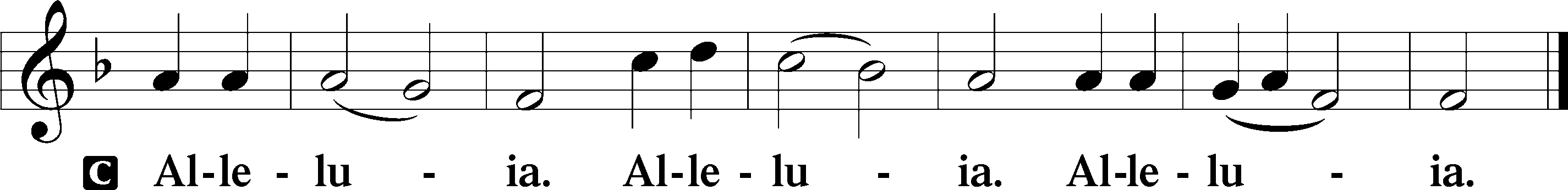 Holy Gospel: Luke 10:23–37 (NKJV)P	The Holy Gospel according to St. Luke, the tenth chapter.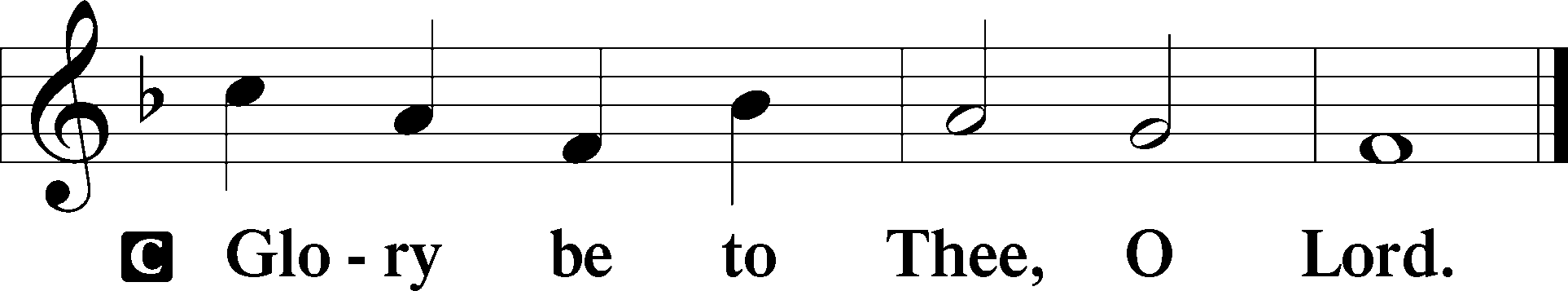 At that time Jesus said to His disciples: “Blessed are the eyes which see the things you see; for I tell you that many prophets and kings have desired to see what you see, and have not seen it, and to hear what you hear, and have not heard it.” And behold, a certain lawyer stood up and tested Him, saying, “Teacher, what shall I do to inherit eternal life?” He said to him, “What is written in the law? What is your reading of it?” So he answered and said, “ ‘You shall love the Lord your God with all your heart, with all your soul, with all your strength, and with all your mind,’ and ‘your neighbor as yourself.’ ” And He said to him, “You have answered rightly; do this and you will live.” But he, wanting to justify himself, said to Jesus, “And who is my neighbor?” Then Jesus answered and said: “A certain man went down from Jerusalem to Jericho, and fell among thieves, who stripped him of his clothing, wounded him, and departed, leaving him half dead. Now by chance a certain priest came down that road. And when he saw him, he passed by on the other side. Likewise a Levite, when he arrived at the place, came and looked, and passed by on the other side. But a certain Samaritan, as he journeyed, came where he was. And when he saw him, he had compassion. So he went to him and bandaged his wounds, pouring on oil and wine; and he set him on his own animal, brought him to an inn, and took care of him. On the next day, when he departed, he took out two denarii, gave them to the innkeeper, and said to him, ‘Take care of him; and whatever more you spend, when I come again, I will repay you.’ So which of these three do you think was neighbor to him who fell among the thieves?” And he said, “He who showed mercy on him.” Then Jesus said to him, “Go and do likewise.”P	This is the Gospel of the Lord.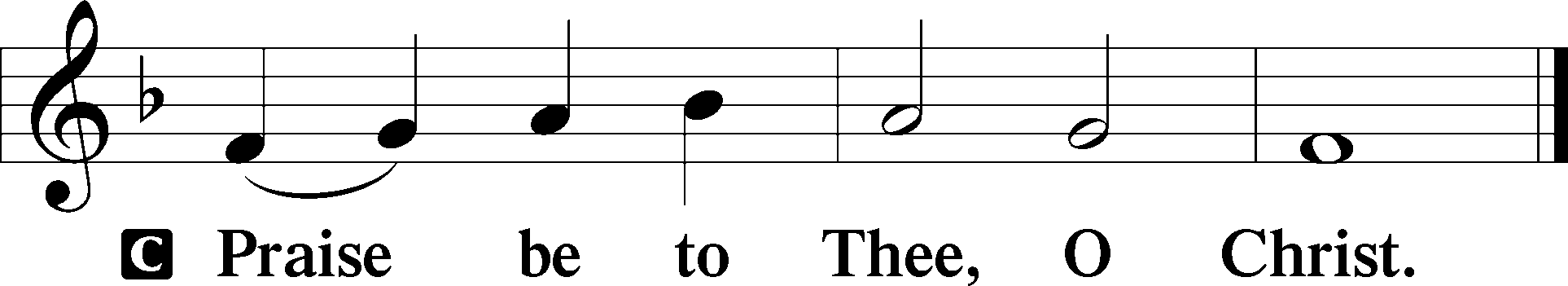 Nicene CreedC	I believe in one God,     the Father Almighty,     maker of heaven and earth          and of all things visible and invisible.And in one Lord Jesus Christ,     the only-begotten Son of God,     begotten of His Father before all worlds,     God of God, Light of Light,     very God of very God,     begotten, not made,     being of one substance with the Father,     by whom all things were made;     who for us men and for our salvation came down from heaven     and was incarnate by the Holy Spirit of the virgin Mary     and was made man;     and was crucified also for us under Pontius Pilate.     He suffered and was buried.     And the third day He rose again according to the Scriptures          and ascended into heaven     and sits at the right hand of the Father.     And He will come again with glory to judge both the living and the dead,     whose kingdom will have no end.And I believe in the Holy Spirit,     the Lord and giver of life,     who proceeds from the Father and the Son,     who with the Father and the Son together is worshiped and glorified,     who spoke by the prophets.     And I believe in one holy Christian and apostolic Church,     I acknowledge one Baptism for the remission of sins,     and I look for the resurrection of the dead     and the life T of the world to come. Amen.SitHymn of the Day:  LSB #683 “Jesus, Thy Boundless Love to Me”SermonStandOffertory	Psalm 51:10–12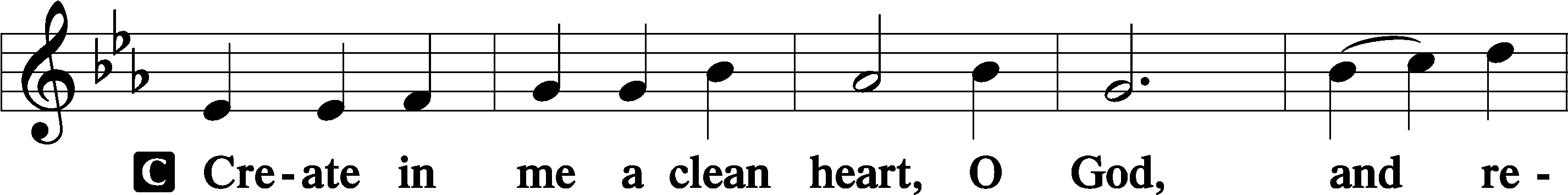 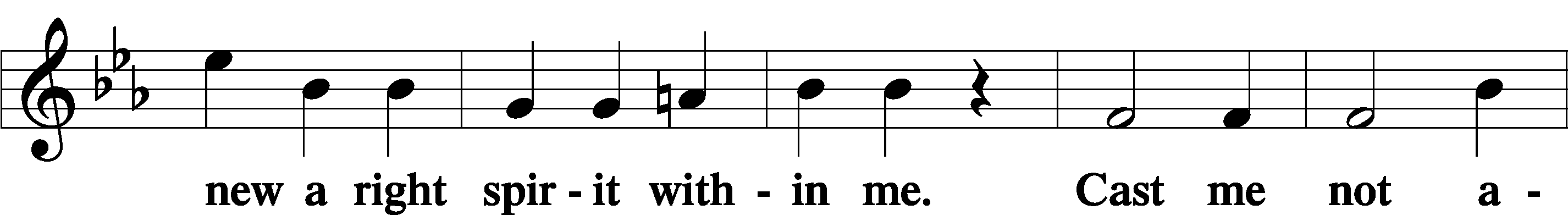 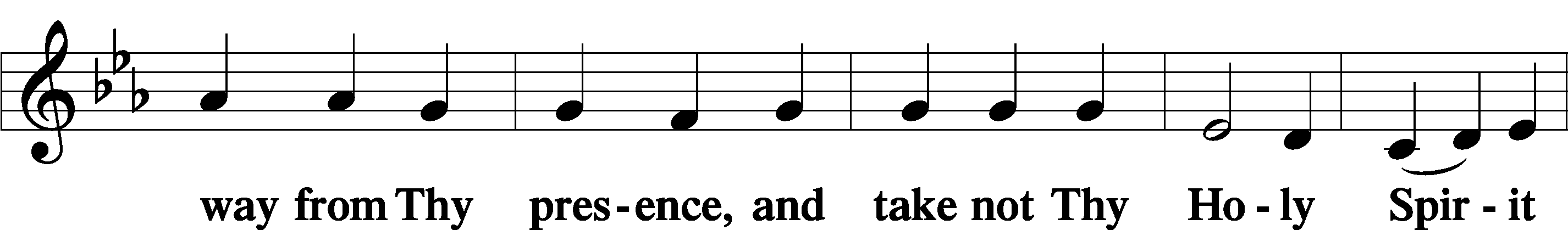 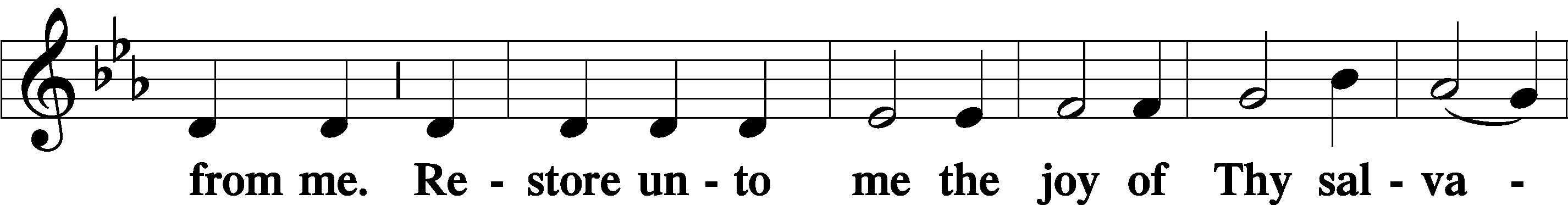 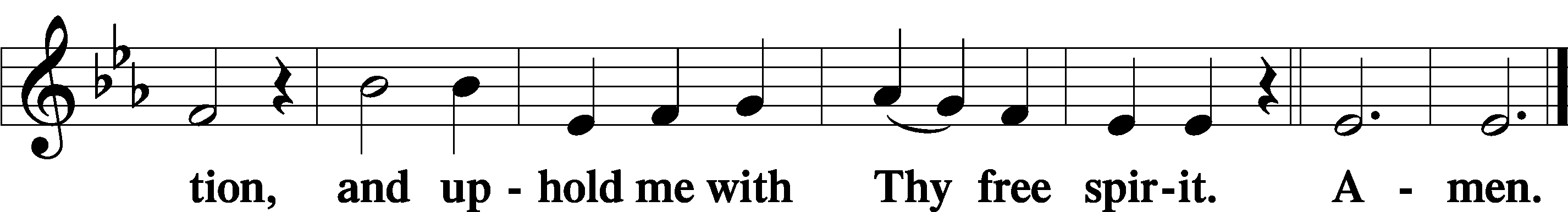 Prayer of the ChurchSitPreparatory Hymn:  LSB #852 “O God of Mercy, God of Might”StandService of the SacramentPreface	2 Timothy 4:22; Colossians 3:1 Psalm 136P	The Lord be with you.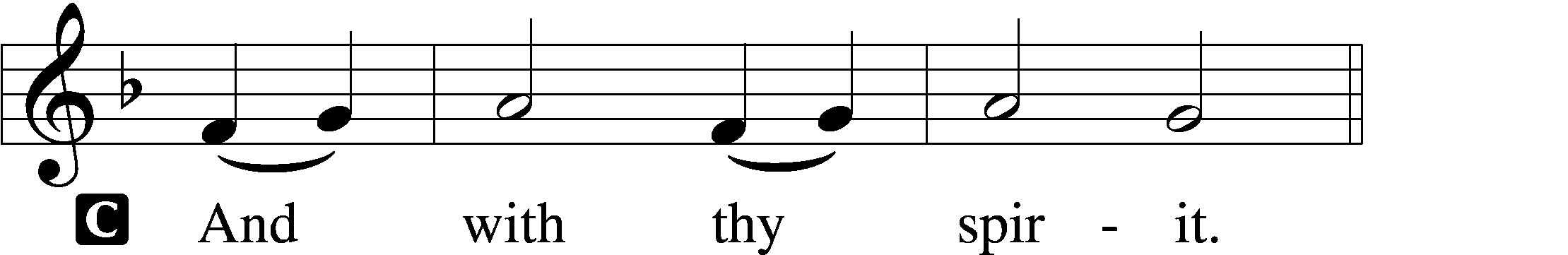 P	Lift up your hearts.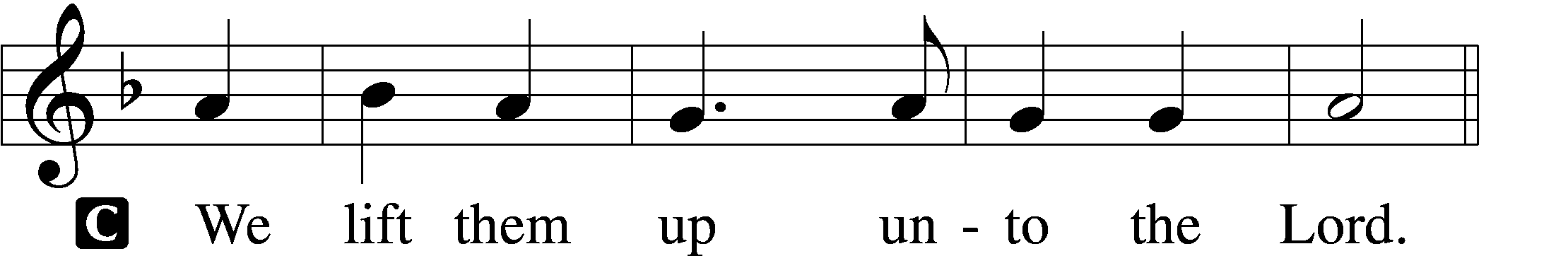 P	Let us give thanks unto the Lord, our God.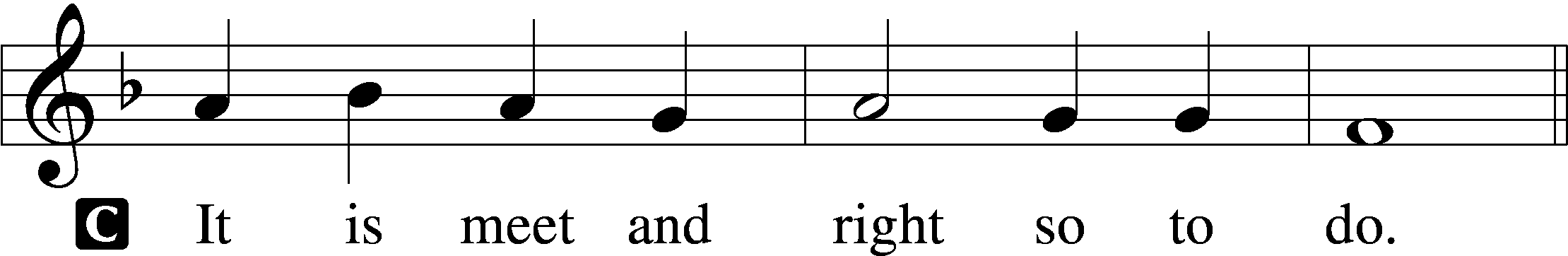 Proper Preface (Abbreviated)	LSB 194P	It is truly meet, right, and salutary . . . evermore praising You and saying:Sanctus	Isaiah 6:3; Matthew 21:9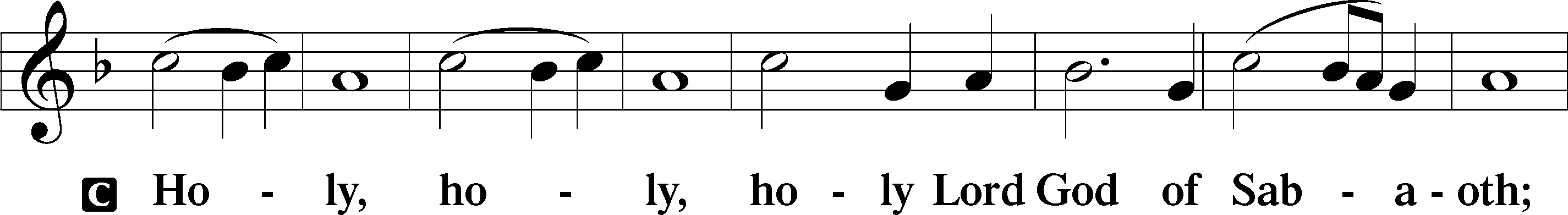 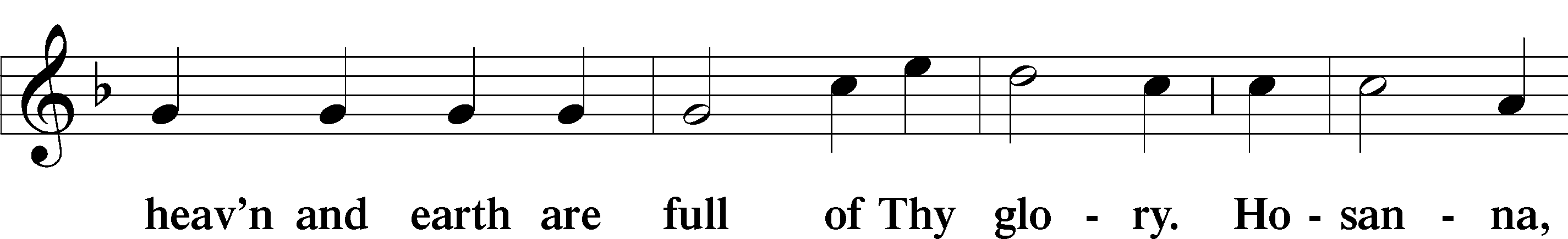 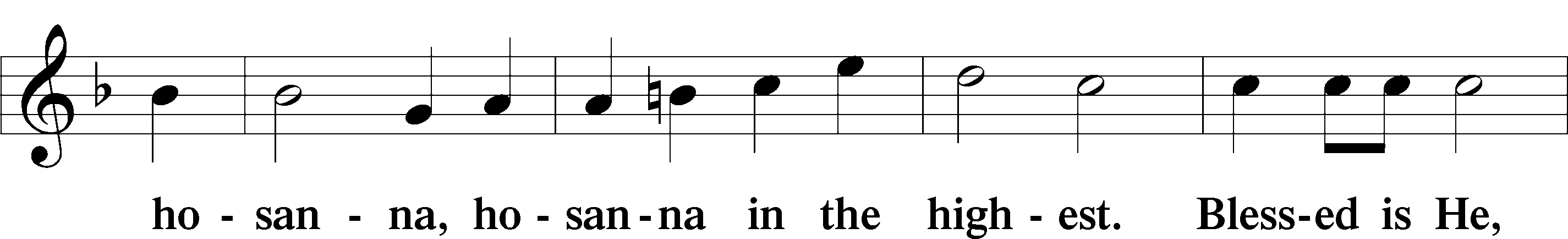 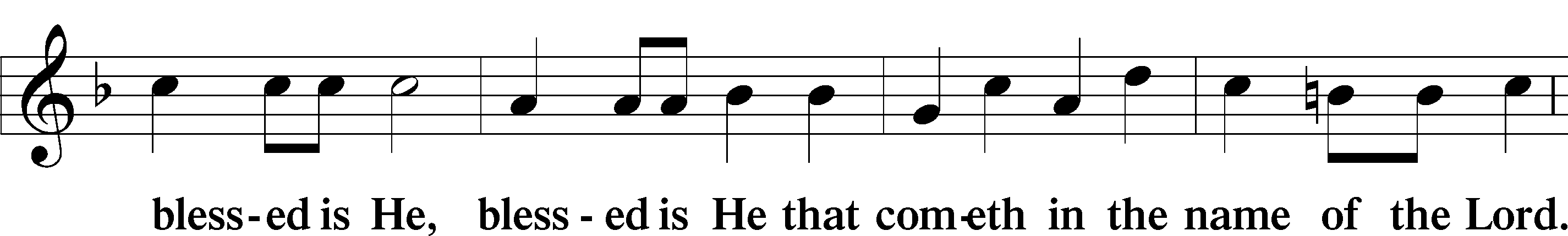 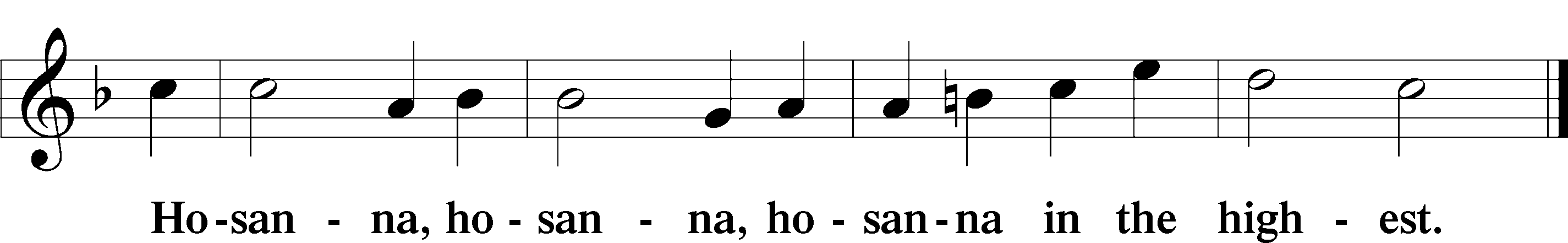 Lord’s Prayer	Matthew 6:9–13C	Our Father who art in heaven,     hallowed be Thy name,     Thy kingdom come,     Thy will be done on earth as it is in heaven;     give us this day our daily bread;     and forgive us our trespasses as we forgive those who trespass against us;     and lead us not into temptation,     but deliver us from evil.For Thine is the kingdom and the power and the glory forever and ever. Amen.The Words of Our Lord	Matthew 26:26–28; Mark 14:22–24; Luke 22:19–20; 1 Corinthians 11:23–25P	Our Lord Jesus Christ, on the night when He was betrayed, took bread, and when He had given thanks, He broke it and gave it to the disciples and said: “Take, eat; this is My T body, which is given for you. This do in remembrance of Me.”In the same way also He took the cup after supper, and when He had given thanks, He gave it to them, saying: “Drink of it, all of you; this cup is the new testament in My T blood, which is shed for you for the forgiveness of sins. This do, as often as you drink it, in remembrance of Me.”Pax Domini	John 20:19P	The peace of the Lord be with you always.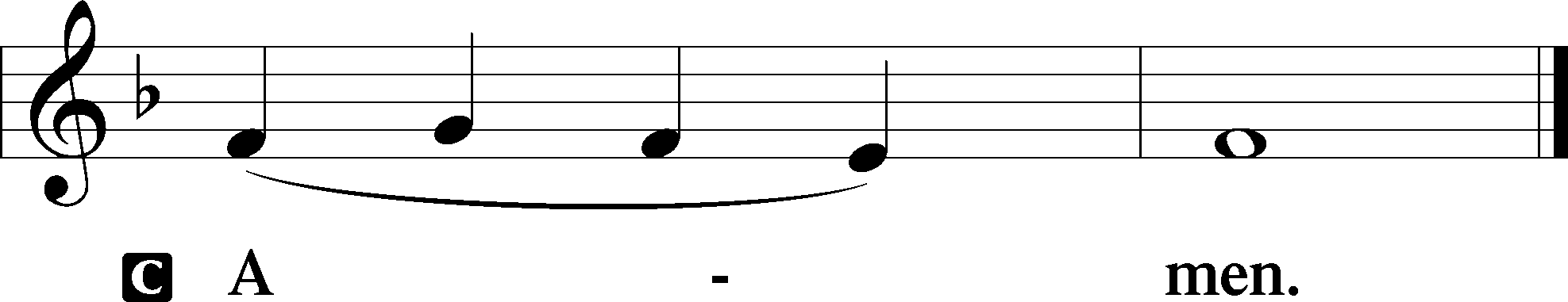 Agnus Dei	John 1:29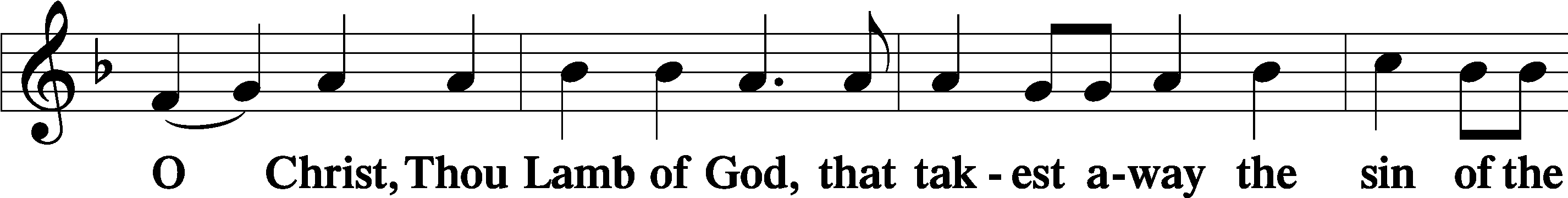 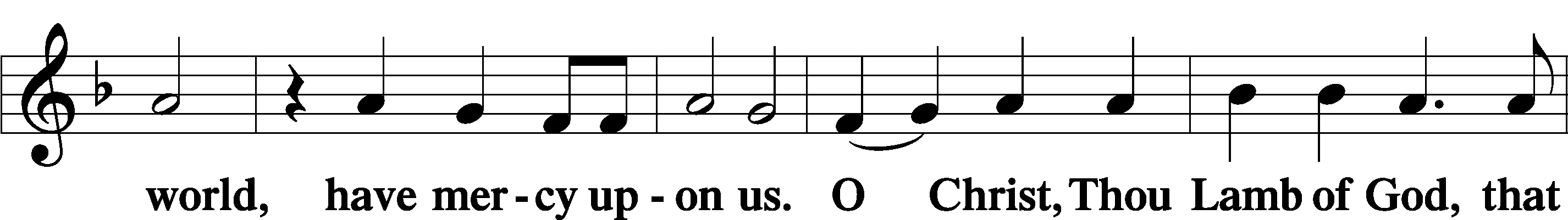 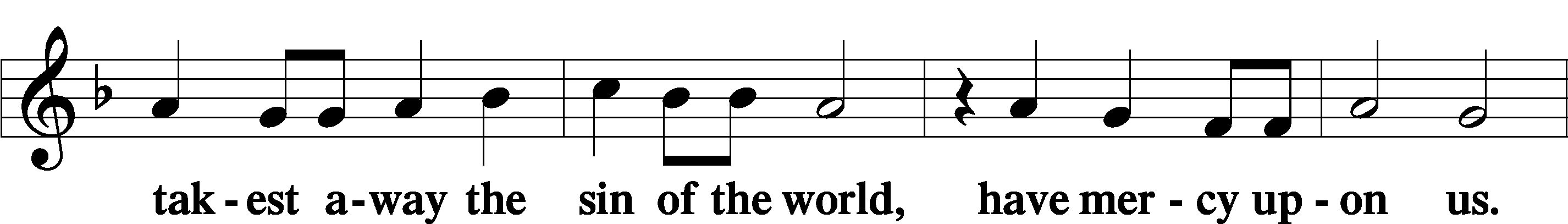 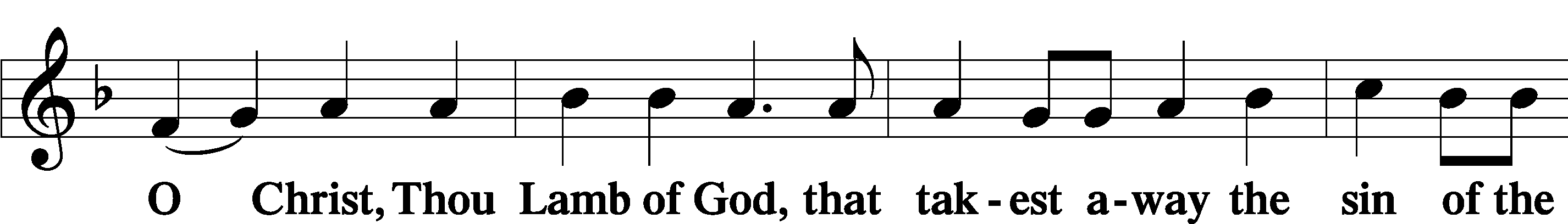 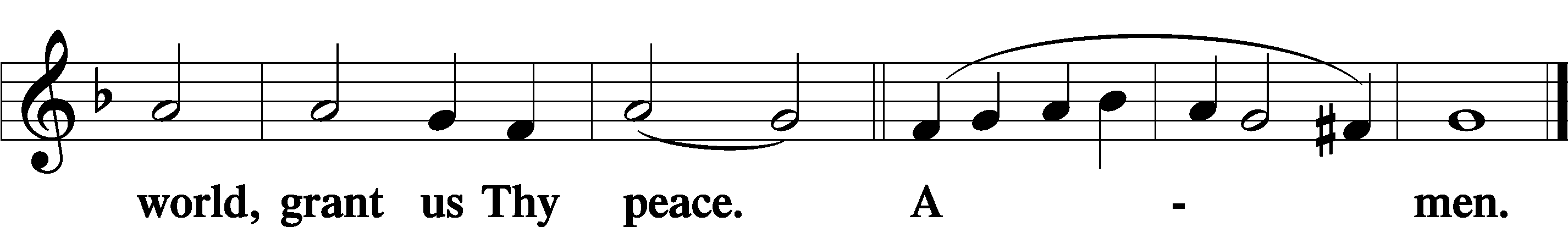 SitDistributionThe pastor and those who assist him receive the body and blood of Christ first and then distribute them to those who come to receive, saying:Take, eat; this is the true body of our Lord and Savior Jesus Christ, given into death for your sins.Amen.Take, drink; this is the true blood of our Lord and Savior Jesus Christ, shed for the forgiveness of your sins.Amen.In dismissing the communicants, the following is said:The DismissalP	The body and blood of our Lord Jesus Christ strengthen and preserve you in body and soul to life everlasting. Depart T in peace.C	Amen.Distribution Hymn:  LSB #637 “Draw Near and Take the Body of the Lord”Distribution Hymn:  LSB #798 “The God of Abraham Praise”Nunc Dimittis	Luke 2:29–32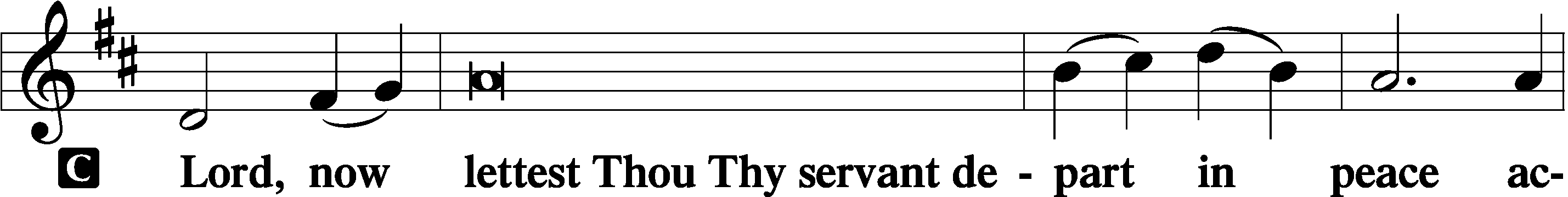 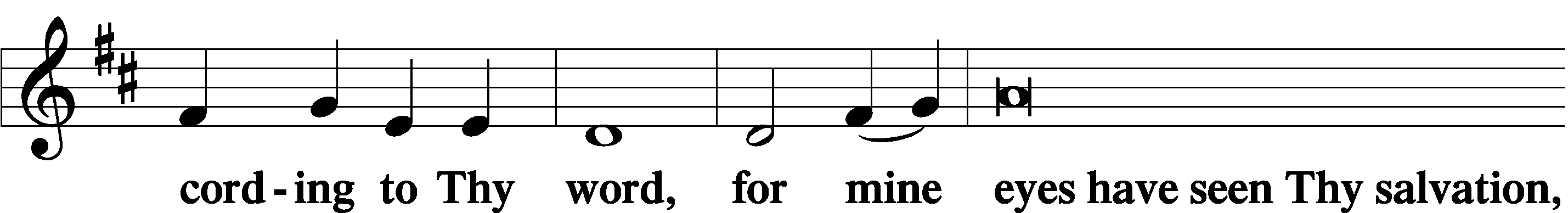 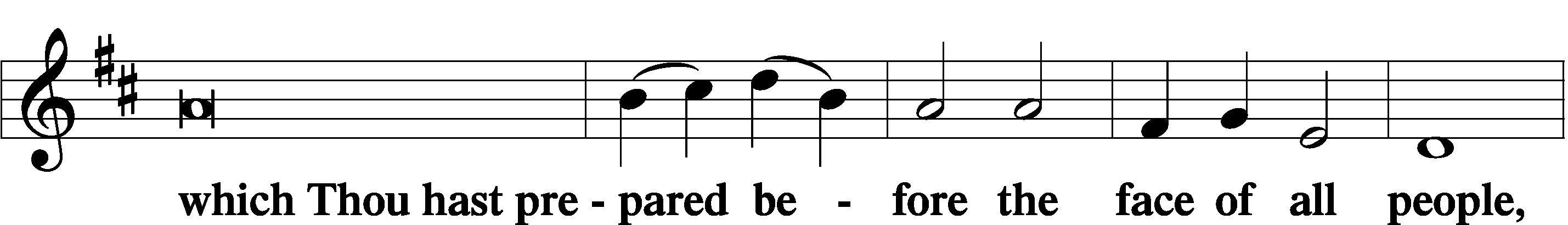 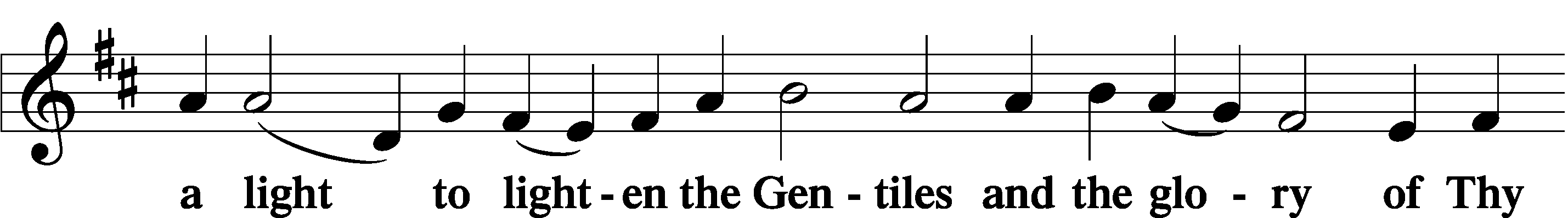 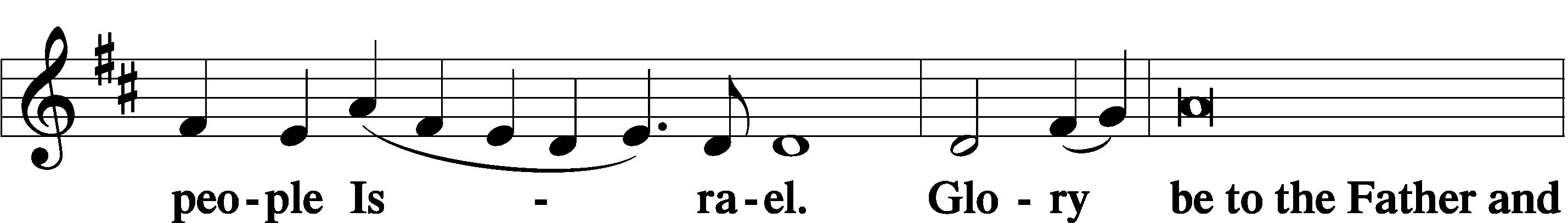 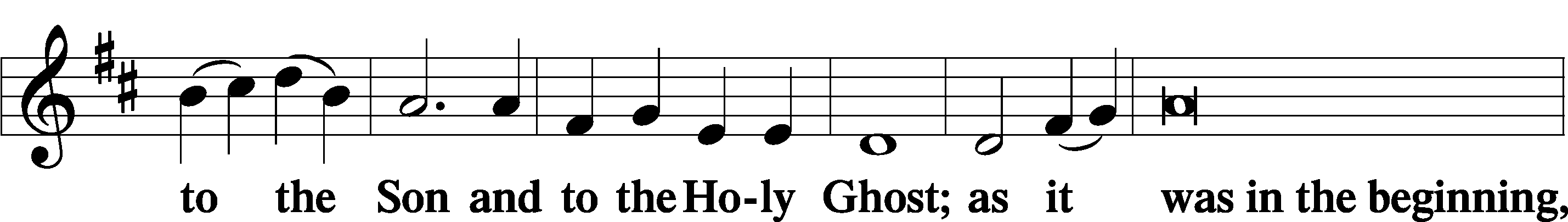 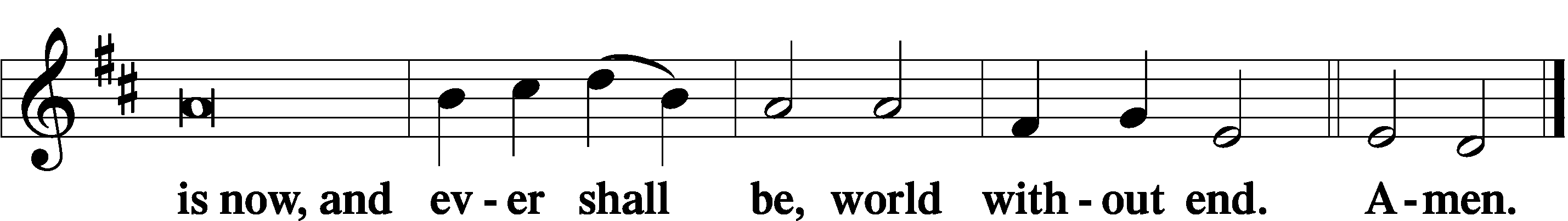 Thanksgiving	Psalm 107:1P	O give thanks unto the Lord, for He is good,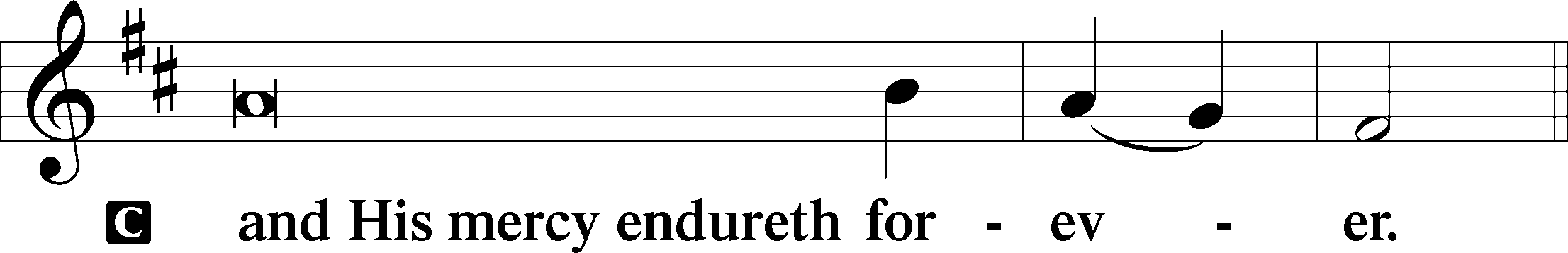 Post-Communion CollectP	Let us pray.We give thanks to You, almighty God, that You have refreshed us through this salutary gift, and we implore You that of Your mercy You would strengthen us through the same in faith toward You and in fervent love toward one another; through Jesus Christ, Your Son, our Lord, who lives and reigns with You and the Holy Spirit, one God, now and forever.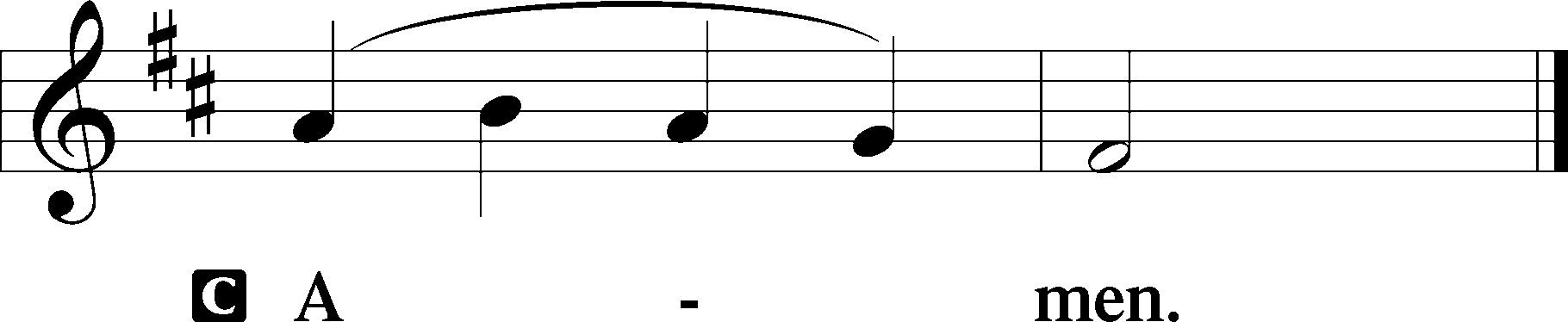 Salutation	2 Timothy 4:22P	The Lord be with you.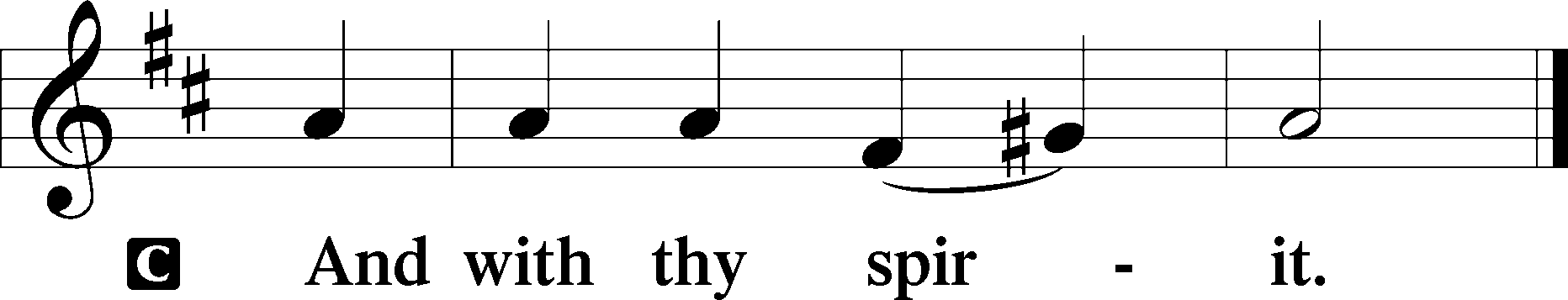 Benedicamus	Psalm 103:1P	Bless we the Lord.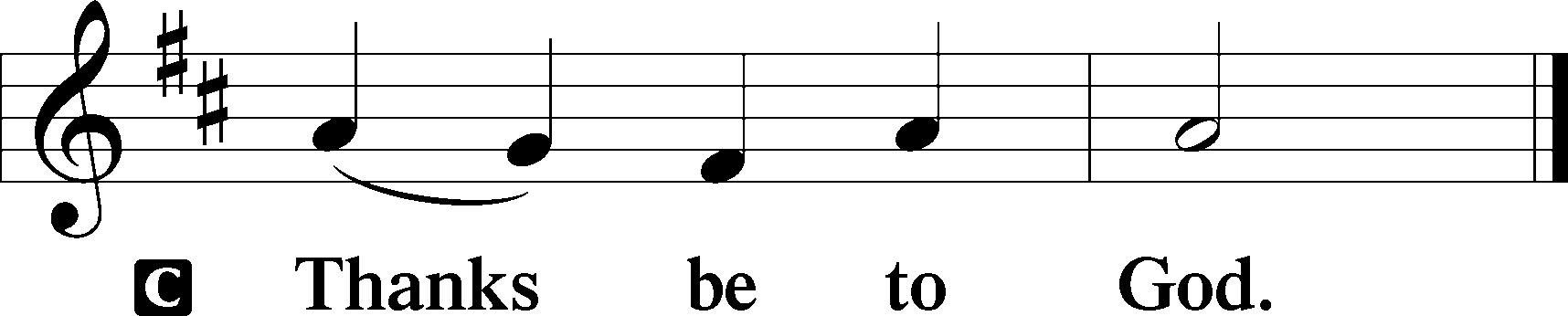 Benediction	Numbers 6:24–26P	The Lord bless you and keep you.The Lord make His face shine upon you and be gracious unto you.The Lord lift up His countenance upon you and T give you peace.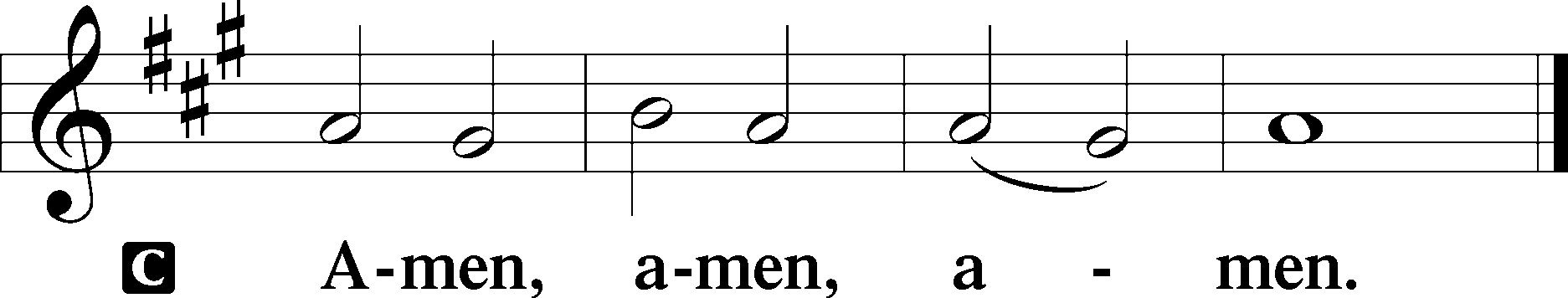 Closing Hymn:  LSB #685 “Let Us Ever Walk with Jesus”Silent prayer after worship:  Heavenly Father, stay with me as I go forth from this worship service.  Lead me to be in Your Word and to pray with bold faith, trusting in Your mercy through Jesus Christ who died and rose for all people. fffffffffffffffffffffffffffffffffff AcknowledgmentsUnless otherwise indicated, Scripture quotations are from the ESV® Bible (The Holy Bible, English Standard Version®), copyright © 2001 by Crossway, a publishing ministry of Good News Publishers. Used by permission. All rights reserved.Created by Lutheran Service Builder © 2023 Concordia Publishing House.Today,	 7 pm, Fellowship Hall:  AA MeetingTuesday, 7-9 pm, Fellowship Hall:  Penn-Ohio SingersWednesday, 7:30 pm, Fellowship Hall:  NA MeetingThursday, 10 am, Fellowship Hall:  Women’s Bible StudyNext Sunday, 8 am, Fellowship Hall:  Bible Study 9 am, Sanctuary:  Divine ServiceFollowing, Fellowship Hall:  Coffee Fellowship7 pm, Fellowship Hall:  AA MeetingfffffffffffffffffffffffffffffffffffAttendance:	Sunday, August 27, 2023:  27fffffffffffffffffffffffffffffffffffOur Stewardship of Treasures for the Lord: 				  In order to do the Lord’s work, we need $2,553.63 each week to meet our 2023 budget for general purposes and $76.92 for the SELC.				  Online Figures (08/02, 08/03, 08/14, & 08/17/2023)	General Fund:  $710.00			SELC:  $100.00					Food Pantry:	$100.00Capital Campaign:  $200.00Figures for Sunday, August 27, 2023 	General Fund:  $1,556.00		Behind for the week:  -$997.63	SELC:  $35.00				Behind for the week:  -$41.92	Quarterly Missions:	$35.00Capital Campaign:  $375.00For online giving, check out https://www.saintspeterandpaul.net/online-giving.fffffffffffffffffffffffffffffffffffTHANK YOU FOR SERVING IN SEPTEMBER: Elder:  Jonathan Baisch;  Ushers:  Mark Kleindienst, Jerry Krivosh, & Gordon Marquette; Altarware:  (prior) Diane Riefstahl; (after) Arlene Sutton (09.10), Kati Laird (09.03, 09.17, and 09/24), and Hank Holcroft (all).Bible Memory Verses ~ Week of September 3rd:For Adults:   He who did not spare his own Son but gave him up for us all, how will he not also with him graciously give us all things?		Romans 8:32For Children:  As you did it to one of the least of these my brothers, you did it to me.									Matthew 25:40fffffffffffffffffffffffffffffffffffSunday Morning Bible Study has resumed. We are continuing our study of the minor prophets. All are welcome to join!fffffffffffffffffffffffffffffffffffAvailable this morning:Copies of the September issue of “The Rock and the Sword” newsletter (narthex and table near nursery).Minutes from the August 20, 2023, Voters’ AssemblyfffffffffffffffffffffffffffffffffffReminders!SCRIP orders and payments may be given to Matt Berent this morning.Next Sunday is “Stock the Food Pantry” Sunday. Your financial contributions will be greatly appreciated. Donations may be placed in a pew envelope and put in the offering plate.Join us following worship next Sunday for Coffee Fellowship! September’s sponsors are Ruth Meszaros and Joani Rice. We are still seeking sponsors for October and November. If interested, please sign the sheet in the narthex.The next Altar Guild meeting will be held Saturday, September 16th beginning at 1 pm. All women are welcome to join! September’s hostess will be Marie Flaugher.fffffffffffffffffffffffffffffffffffSecretary’s office hours for the week of September 3rd:Open Labor Day, Sept. 4th, 8:30 am – noon. (This is a new change.)Open Wednesday, Sept. 6th, 8:30 am-1 pm.Open Thursday, Sept. 7th, 8:30 am-10 am; 11 am-5 pm.fffffffffffffffffffffffffffffffffffRemember the following in Prayer…~The Hurting and Healing:  Amy, Steve Antolovich, Ellen BaronCA, Amy Blomenberg, Lois BortnerCA, Sara Brubaker, Dee Bullock, Bev & Joe Chlpka, Susan Davies, Loretta Deal, Tim Dudash, Judith & Eddy Furey, Griffin, Austin Hamilton, Pastor Charles Henrickson, Joan, Keith Jozwiakowski, Darla Krajci, Barbara Kreske, Pastor Ed Kucera, Jess Lavoie, Elizabeth Loughan, Paul LucasCA, Sandy Marshall, Gene Moore, Frank NiemeyerCA, Juanita Rentschler, Richard ReuningCA, Nancy RobertsonCA, Landon Sargent, Kriss SvidroCA, Joel & Peggy Wasson, Angela WeserCA, and Ruth Wolf.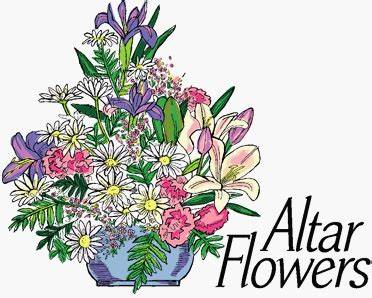 ~The Homebound:  Anna Mae Daris, Millie Elavsky, Rudy & Jean Tomko, Betty Wolf, and Ed & Millie Zachar.~Celebrating this Week:  Birthdays:  Christine Hamilton (09.04), Michael A. Petro (09.05), Max Jelinek (09.07), Linda Tomko (09.08), Susan Daris (09.09), and Ruth Meszaros (09.09).~Serving in the Military:   Alex (Sasha) Carr, Curtis Sinewe, and Joshua Solyan.~Community & World Needs:  Those suffering from or affected by the coronavirus; those suffering due to the conflict between Ukraine and Russia; those suffering from loss and dislocation because weather disasters; those suffering from addiction and their families; Local, State, and National Government Leaders; safety for all Police Officers, Firefighters, & First Responders; the unemployed; our Third Quarter Local Mission:  Luther Classical College.	      				*CA represents cancer.fffffffffffffffffffffffffffffffffffOur prayer list has been updated. If you would like someone’s name added or deleted from our Prayer List, please put a note in the secretary’s mail slot or email the church office.  Thank you!fffffffffffffffffffffffffffffffffffWomen’s Bible Study will be meeting this Thursday morning at 10 am. We will be beginning our study of the book of Romans.  All are welcome to join!fffffffffffffffffffffffffffffffffffPastor………………………………………………...……………Rev. Jacob DealE-mail …………………………….……pastordeal@saintspeterandpaul.netPhone Number……………………..…………………724-347-3620 (Option 2)Church Office………………………..…………………724-347-3620 (Option 3)Website …………………………………………www.saintspeterandpaul.netSecretary…………………………………………………………Diane RiefstahlE-mail ………………………………………church@saintspeterandpaul.net Website …………………………………………www.saintspeterandpaul.netFood Pantry (email):  ……………foodpantry@saintspeterandpaul.netCongregation President………………………………….…Jonathan BaischChurch Elder …………………………………………...……. Jonathan BaischOrganist………………………………………………..….…Rebecca MarquetteChoir Director…………………………………………………….…Chris NelsonAA Contact: Steve………………………………………………...…724-813-2358NA Contact:  Larry……………………………………..…………..724-977-8733fffffffffffffffffffffffffffffffffffIf needing to get into the church building during the week, please phone first to make certain someone is here to let you in.